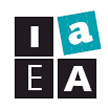 2017 IAEA Undergraduate Student Scholarship AwardOBJECTIVE:It is the intent of the IAEA to recognize outstanding scholastic and professional achievement in the Visual Arts and Art Education, and to encourage continued professional excellence in art education in our schools.CRITERIA FOR SELECTING AWARD RECIPIENTS:The recipient is an Illinois resident and a declared undergraduate art education major enrolled in an institute of higher education in Illinois.The recipient holds active membership in the Illinois Art Education Association during the year of application and during the year the scholarship is in effect.The recipient must continue educational course work during the fall semester following the granting of the award.The recipient has established a grade point average of at least 3.0 in art education and all other courses required of an art education major.The recipient will submit the required application form and supporting materials to the IAEA Vice President, Karen Popovich, by the postmarked deadline of May 16, 2017CANDIDATE OBLIGATIONS:	Submit each of the following materials:Completed application formOfficial grade transcripts (Be sure to allow enough time to have transcripts available to include in application).One page personal statement describing undergraduate program and goals.One page resume documenting accomplishments, leadership, art exhibitions, art education related work experience, IAEA activities, honors, etc.Two letters of recommendation documenting professional competency.Digital portfolio containing no more than 15 works representing a variety of media both 2D and 3D   ** (see below for digital portfolio requirements)Stamped self-addressed 10x12” envelope with postage to return all materialsAll materials must be clearly labeled and carefully packaged. The deadline (postmarked by May 16, 2017) and all guidelines must be adhered to or the candidate will be disqualified.**You may re-apply for this scholarship.**AWARD PROCEDURE:The $1000 stipend will be placed on deposit with the bursar of the educational institution of the award recipient. The stipend will be effective for a 12 month period beginning in fall 2015. The stipend will be used for tuition and art materials. Any remaining funds will be dispersed to the recipient for additional educational expenses.AWARD RECIPIENT OBLIGATIONS:The recipient is expected to remain actively involved with the IAEA, a member for 2 years and will apply to make a presentation at the annual IAEA Conference following the granting of the award.SCORING AWARD OF THE SCHOLARSHIP WILL BE BASED ON THE FOLLOWING:IAEA service/activitiesvolunteer or paid service as an art teacher 	(observations and student teaching do not apply) art exhibitions 	(university, local, state, national; juried and non-juried)digital portfoliorecommendationspersonal statementDigital Portfolio RequirementsDigital portfolio on CD or DVD containing no more than 15 works representing a variety of media both 2D and 3D.  Portfolio must conform to JPEG file format only.  File images must be identified with name and number (e.g., Smith-001.jpg; Smith-002.jpg; . . .) Include a "contact sheet" with small (approximately 1x1") printed color images of the JPEG files (these printed images augment but do not substitute for the JPEG files).Send Materials to:	Karen Popovich                                    IAEA Vice President                                    2734 Imperial Valley Tr                                    Aurora, IL   60503			e-mail questions to: vicepresident@ilaea.orgMaterial packet must be postmarked by the deadline of May 16, 2017Please use standardized US mail only. Certified mail and UPS cannot be accepted and will be returned to you.Illinois Art Education Association2017 Undergraduate Scholarship ApplicationPlease type or print neatlyName	Summer Address:		Cell Phone: (      )	Summer email:  ______________________________School e-mail: ____________________________________School Attending:	School ID or SSN:_________________________________Bursar’s Name:	Bursar’s Phone:	Bursar Address:__________________________________________________________________________________Semester hours currently enrolled:____________________References:1.	2.	I hold an active IAEA membership   ___ Yes   (Membership is required for scholarship consideration)(you may join IAEA online: http://ilaea.org/membership)I agree to write an article for the IAEA newsletter and/or present on a topic at at an IAEA conference or workshop if I am awarded this IAEA scholarship.  ___ YesGrade Point Average:		(Must have at least 3.0 GPA in art education coursework)Mail to: Karen PopovichIAEA Vice President
2734 Imperial Valley TrailAurora, IL  60503Note:  please use standardized US Mail only.  Certified mail, UPS/FedEx or packages requiring signature cannot be accepted. Postmark deadline for ALL MATERIALS: May 16, 2017.  If all deadlines and guidelines are not followed, candidate will be disqualified.Please submit the following: This application formOfficial Grade TranscriptPersonal statementResumeTwo letters of recommendationDigital portfolio Stamped self-addressed 10 x 12” envelope with postage to return all materials